Disability Equality Scotland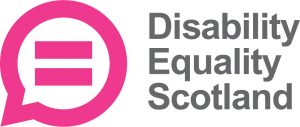 Inclusive Communication Hub Survey 2021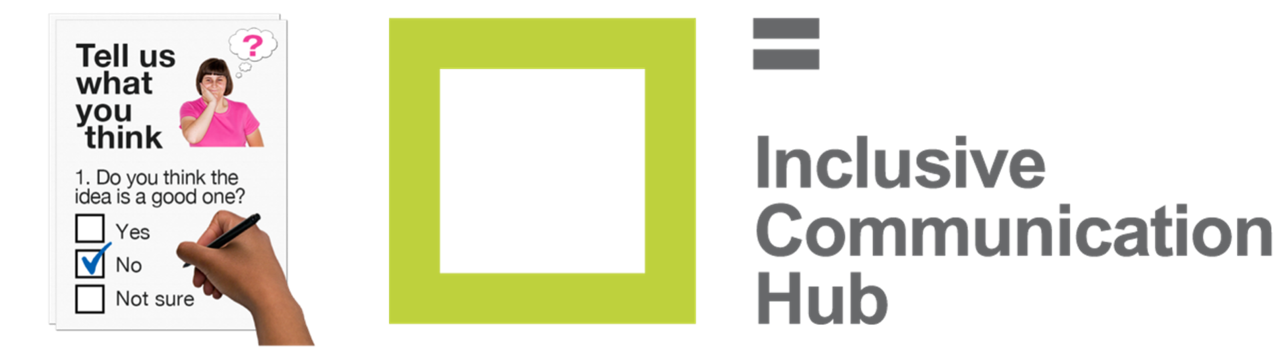 Easy Read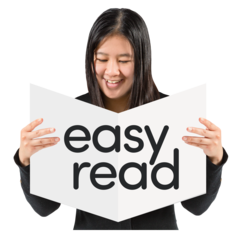 Copyright images © Photosymbols.  Prepared by Disability Equality Scotland	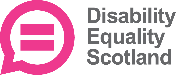 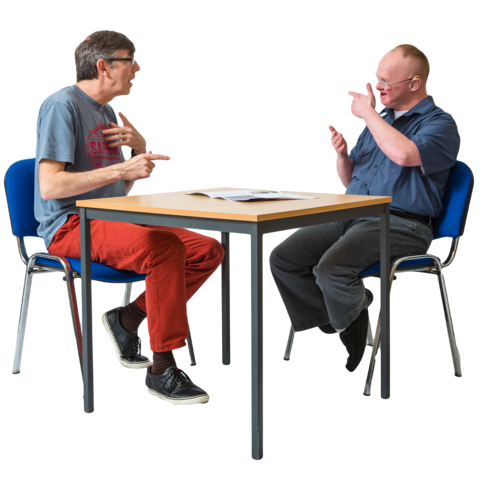 Inclusive Communication means sharing information in a way that everyone can understand.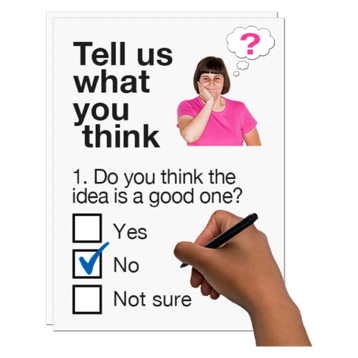 In this survey we ask you about:your understanding of Inclusive Communicationour Inclusive Communication Hub website www.inclusivecommunication.scot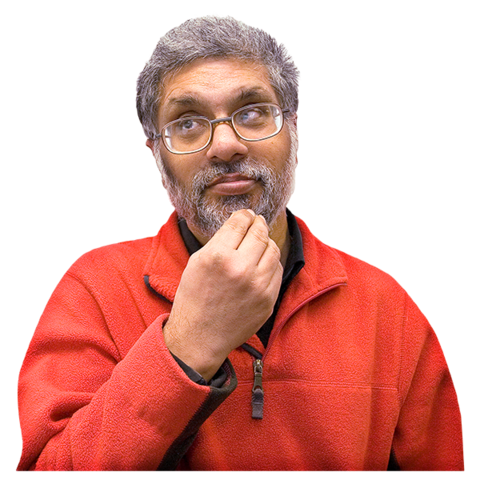 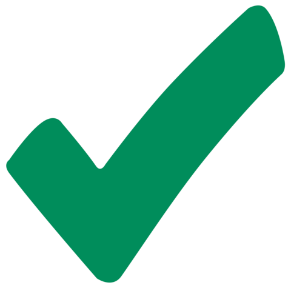 Knowing about Inclusive Communication1. Do you know about Inclusive Communication?Tick 1 box.Yes, a lot Yes, a littleNo, not at all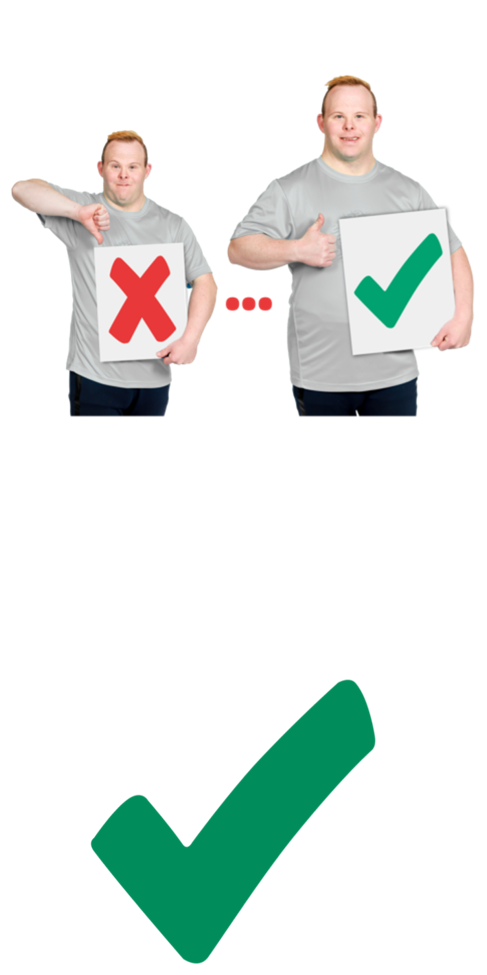 2. Do you think that:public organisationsprivate organisationsthird sector organisationsneed to get better at Inclusive Communication?Tick 1 box.       Yes           No      I don’t       know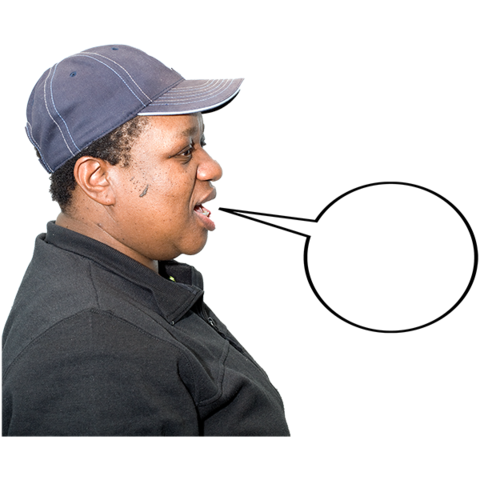 Please tell us about your experiences with Inclusive Communication. The space will grow as you type.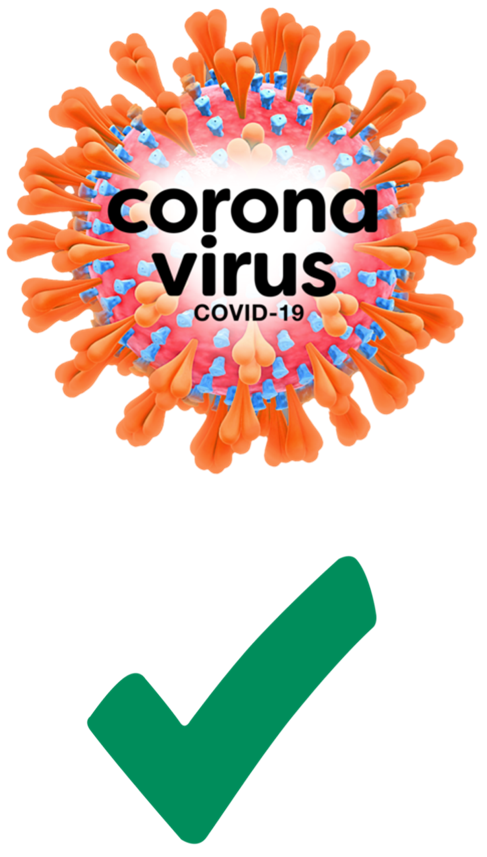 3. Have you been given information about the COVID-19 pandemic in a way that you can understand?Tick 1 box.                    Yes                     No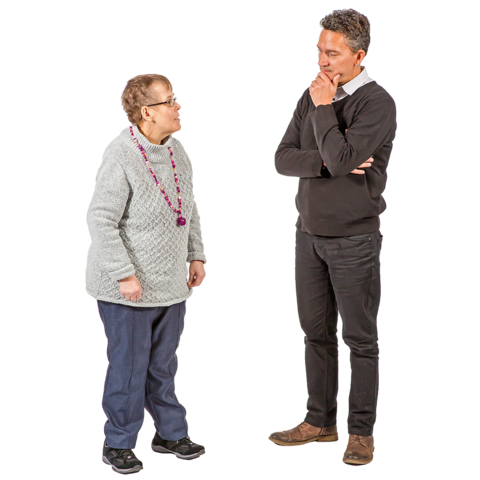 Please tell us about your experiences with COVID-19 information. Write or type it here.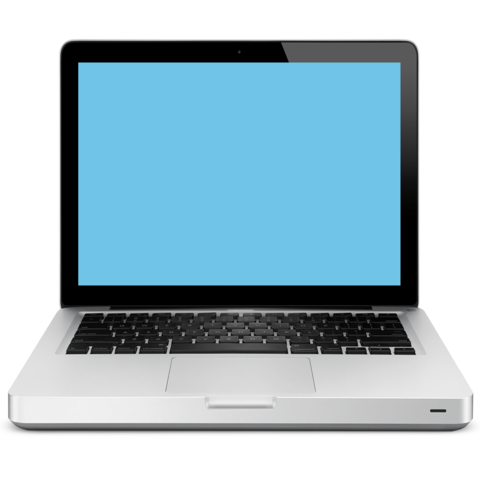 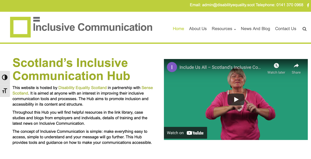 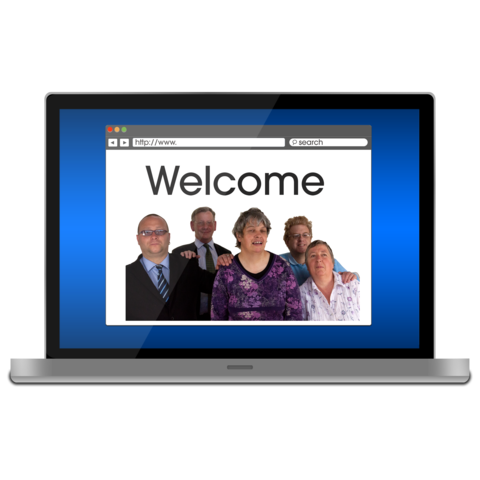 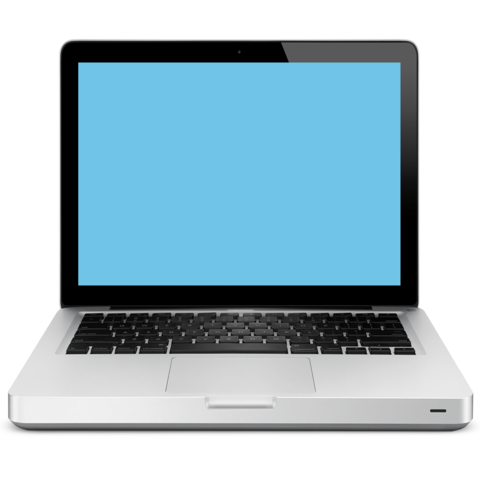 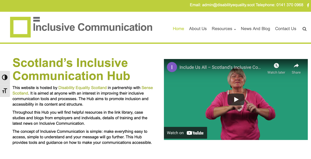 Please click the blue words to go to our website www.inclusivecommunication.scotHave a look around the website and then answer question 4.The website is all about Inclusive Communication.It has information and resources. It helps people understand how to make sure no-one is left out of shared information.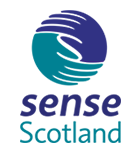 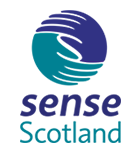 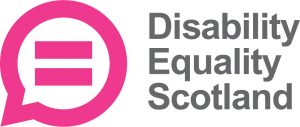 The website is made by:Disability Equality ScotlandSense ScotlandIt’s the place where all information about Inclusive Communication is kept.Organisations can use it to make their communication better.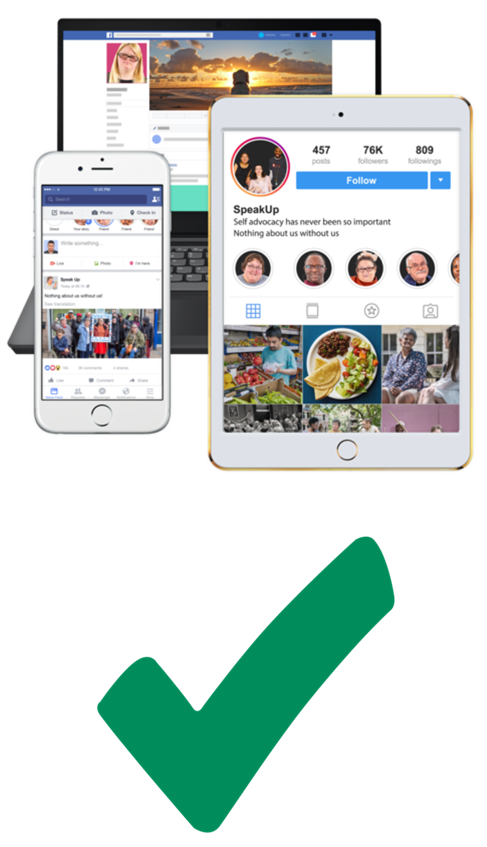 4. What device did you use to look at the Inclusive Communication Hub website?Tick 1 box.    A computer or laptop   A smartphone or tablet 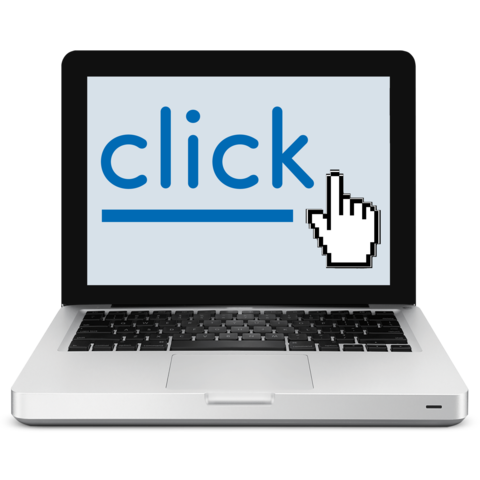 5. How easy was it to move around the website?Tick 1 box.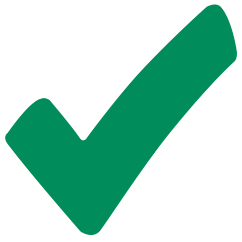                        Very easy                      Quite easy                 Not easy at all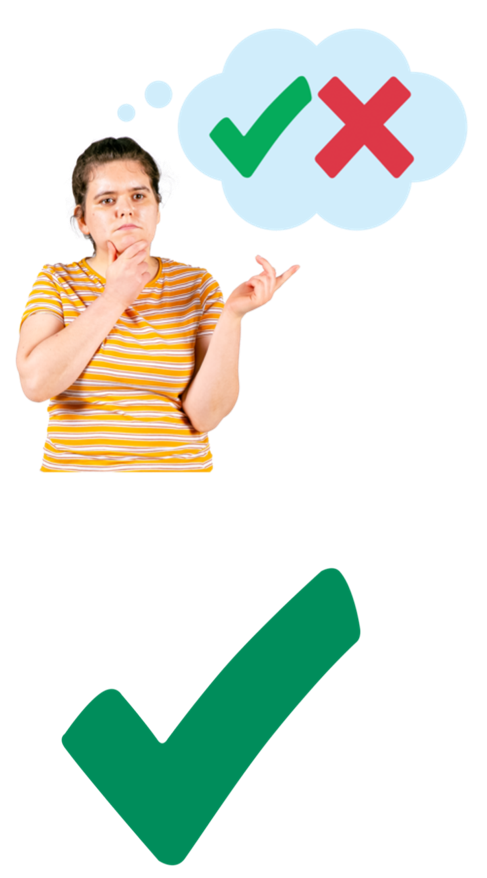 6. How much do you trust the information on the website?Tick 1 box.          I trust it a lot.        I trust it a little. I don’t trust it at all.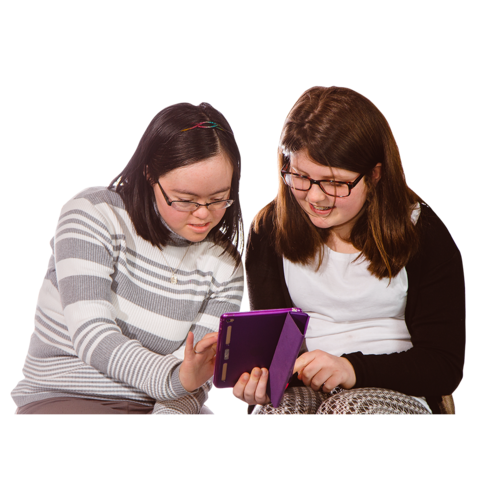 7. How useful is the information on the Inclusive Communication Hub website?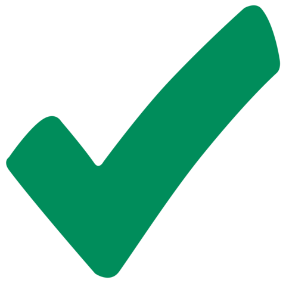 Tick 1 box.                 very useful                 quite useful                    not useful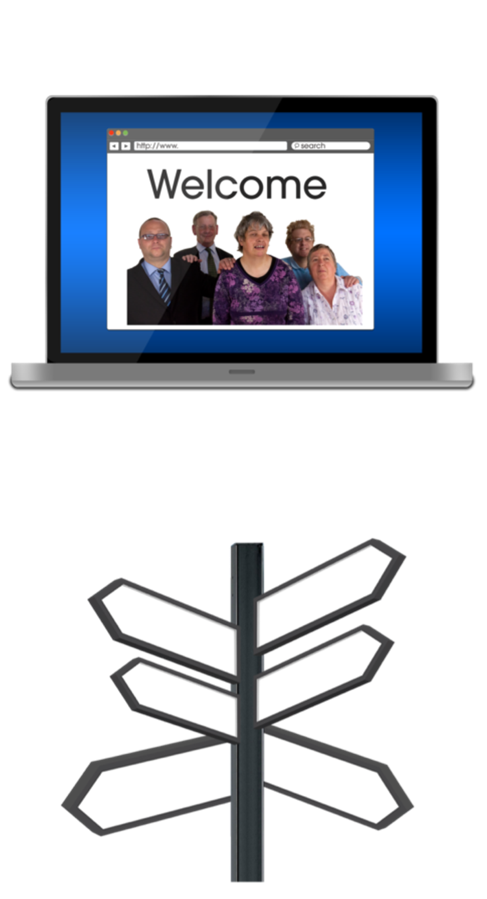 8. On our website we have a resources library. It points you to information from organisations in Scotland in 9 different groups. These 9 groups are:Arts, Culture and SportChildren and FamiliesCrime, Justice and Public SafetyEducation and TrainingEmploymentHealth and Social CareHousing and the Built EnvironmentInformation and TechnologyTransport and TravelDo you think these 9 groups cover everything?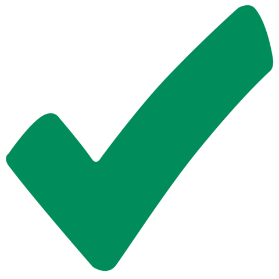 Tick 1 box.                     Yes                      No   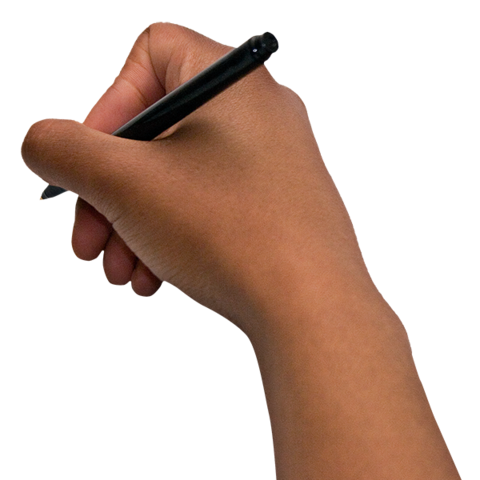 If you ticked No, please tell us what is missing.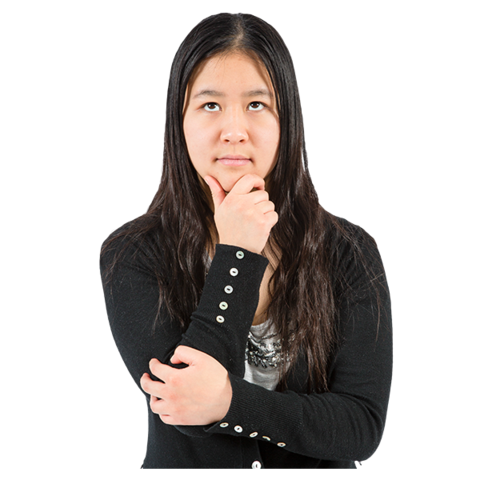 9. What kind of things would you like to see added to the Inclusive Communication Hub?Tick as many boxes as you want.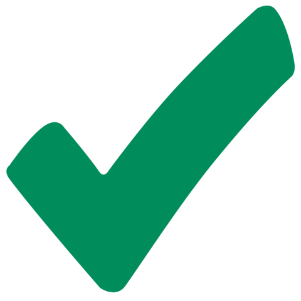 Guidance about Inclusive CommunicationGood examples of Inclusive Communication. These are called case studies. EventsTrainingSomething else Please tell us what here: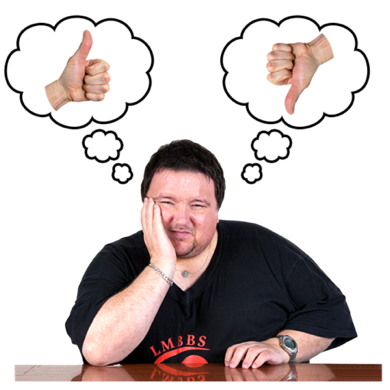 10. Would the website be better if people could say how helpful the information was? This could be 1 star for bad information and 5 stars for great information.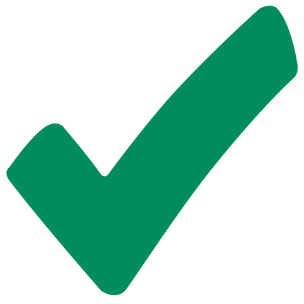 Tick 1 box.                         Yes                          No           I don’t know 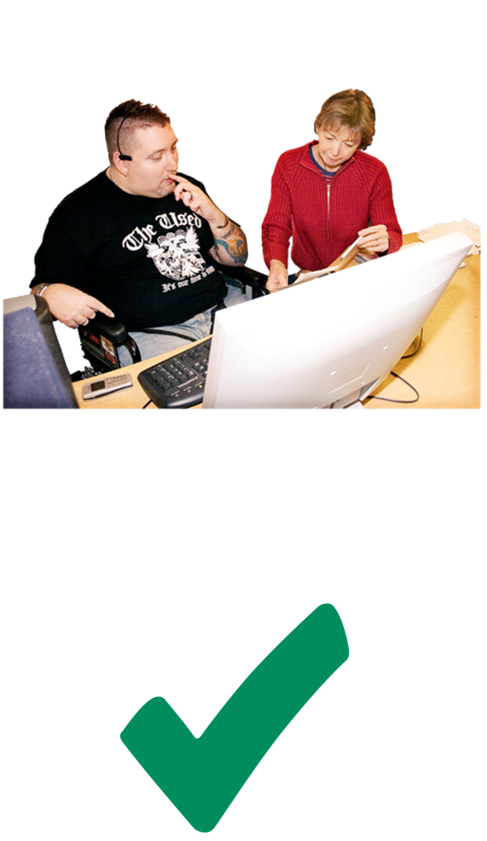 11. Do you know if there are other websites and resources which are also about Inclusive Communication?Tick 1 box.                        Yes                          No   If you ticked Yes, please tell us what it’s called, here: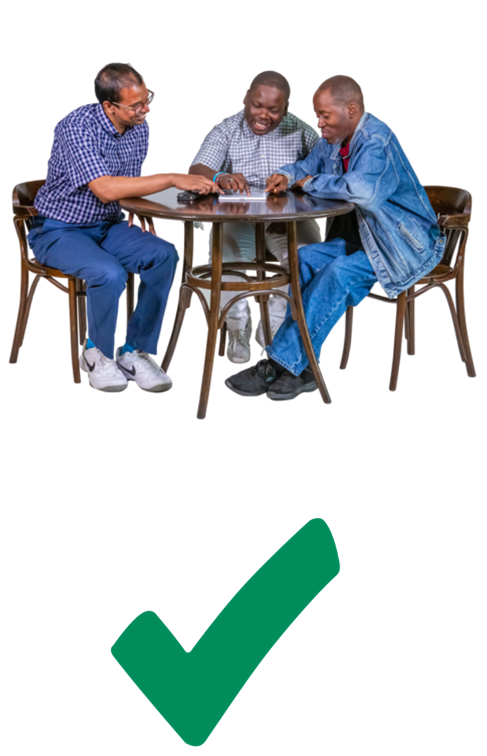 12. Would you tell your friends or colleagues about our website?Tick 1 box.         Yes I would                 I might             No I wouldn’t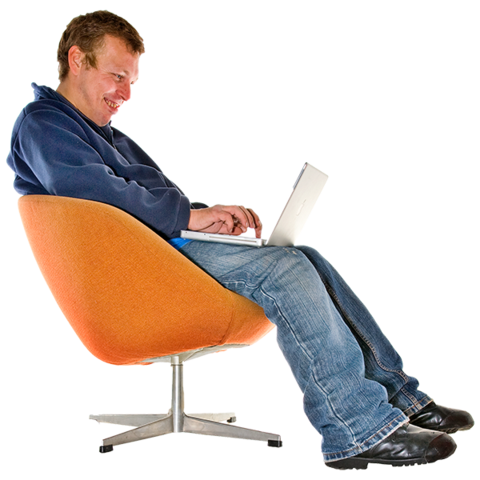 13. Do you have any more comments about how:easy to useusefulthe website is?Please write or type them here. The space will grow as you type.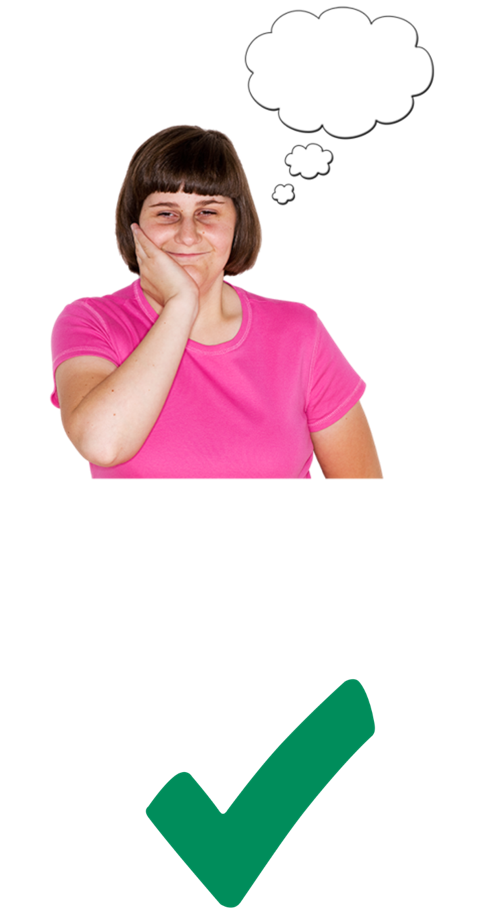 Getting involved14. Would you like to share:your experiencesguidanceresourcesand help add to our website?Tick 1 box.                        Yes                          No   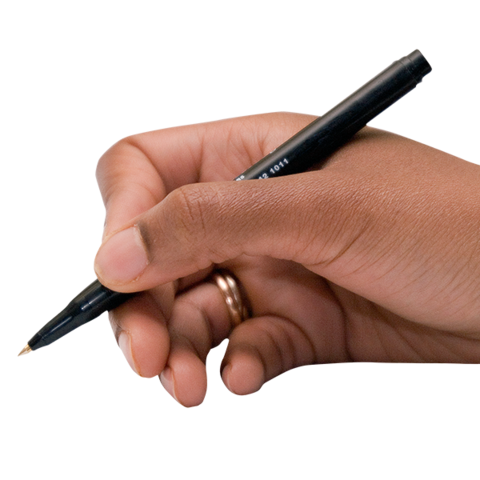 If you ticked Yes, please fill in the next parts too.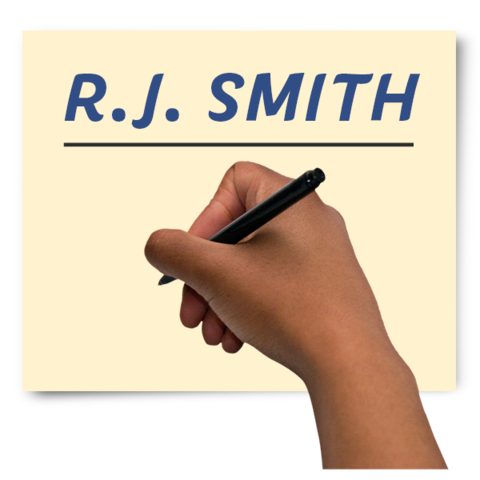 My name: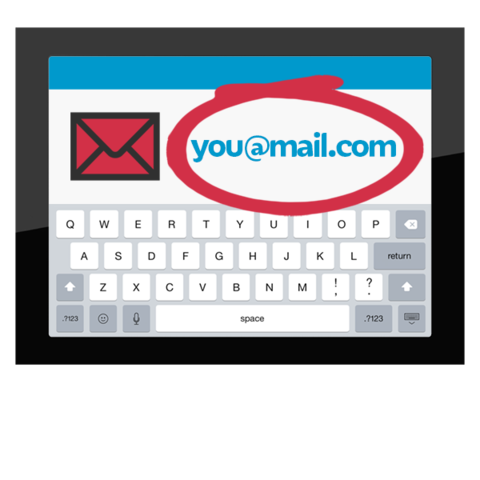 My email address: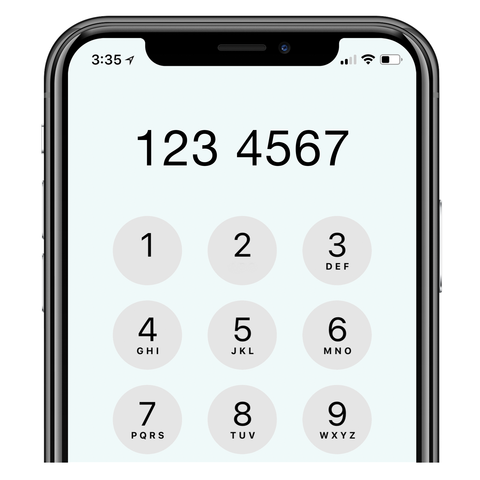 My phone number: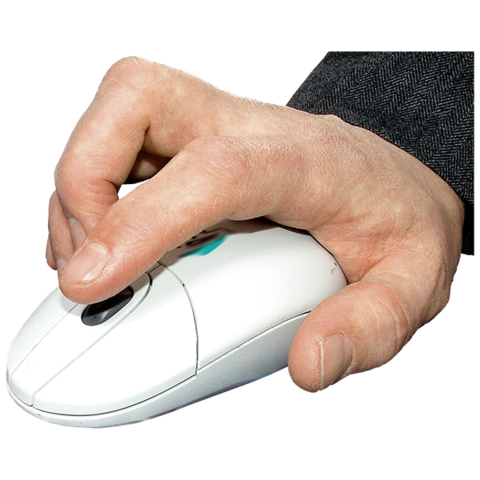 Please send your answers back to james.davidson@disabilityequality.scotIf you need to let us know anything more, please email Alistair at the same address above.Thank you for answering this year’s Inclusive Communication Hub Survey.